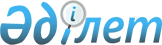 О внесении изменений и дополнений в решение областного маслихата (XXIX сессия, IV созыв) от 13 декабря 2010 года N 324/29 "Об областном бюджете на 2011 - 2013 годы"
					
			Утративший силу
			
			
		
					Решение маслихата Павлодарской области от 14 октября 2011 года N 394/38. Зарегистрировано Департаментом юстиции Павлодарской области 20 октября 2011 года N 3191. Утратило силу в связи с истечением срока действия (письмо руководителя аппарата маслихата Павлодарской области от 03 сентября 2014 года N 1-11/560)      Сноска. Утратило силу в связи с истечением срока действия (письмо руководителя аппарата маслихата Павлодарской области от 03.09.2014 N 1-11/560).

      В соответствии с подпунктом 1) пункта 1 статьи 6 Закона Республики Казахстан "О местном государственном управлении и самоуправлении в Республике Казахстан" от 23 января 2001 года, пунктом 4 статьи 106 Бюджетного кодекса Республики Казахстан от 4 декабря 2008 года областной маслихат РЕШИЛ:



      1. Внести в решение областного маслихата (XXIX сессия, IV созыв) от 13 декабря 2010 года N 324/29 "Об областном бюджете на 2011 - 2013 годы" (зарегистрированное в Реестре государственной регистрации нормативных правовых актов за N 3177, опубликованное в газете "Сарыарка самалы" от 25 декабря 2010 года N 147, от 28 декабря 2010 года N 148, в газете "Звезда Прииртышья" от 30 декабря 2010 года N 149, от 6 января 2011 года N 1, от 11 января 2011 года N 2, от 13 января 2011 года N 3, от 20 января 2011 года N 6, от 22 января 2011 года N 7) следующие изменения и дополнения:



      в пункте 1:

      в подпункте 1):

      цифры "72618182" заменить цифрами "73301067";

      цифры "17444770" заменить цифрами "18047456";

      цифры "287608" заменить цифрами "358065";

      цифры "54885804" заменить цифрами "54895089";

      дополнить четвертым абзацем следующего содержания:

      "поступления от продажи основного капитала – 457 тысяч тенге;";

      в подпункте 2) цифры "73708968" заменить цифрами "74391853";

      в подпункте 3):

      цифры "3701646" заменить цифрами "3701241";

      цифры "608794" заменить цифрами "609199";

      в подпункте 5) цифры "-5122102" заменить цифрами "-5121697";

      в подпункте 6) цифры "5122102" заменить цифрами "5121697";



      в пункте 8:

      абзацы третий, четвертый и восьмой изложить в следующей редакции:

      "146118 тысяч тенге – на проведение капитального ремонта и укрепление материально-технической базы общеобразовательных школ;

      162541 тысяча тенге – на проведение капитального ремонта и укрепление материально-технической базы объектов культуры;";

      "72260 тысяч тенге – на восстановление и расширение сетей уличного освещения города Павлодара;";

      цифры "835260" заменить цифрами "915317";

      цифры "525686" заменить цифрами "504629";

      дополнить абзацами следующего содержания:

      "бюджету Лебяжинского района:

      9000 тысяч тенге – на обеспечение функционирования автомобильных дорог;

      2000 тысяч тенге – на ремонт объекта водоснабжения с установкой КБМ.";



      в пункте 8-1:

      цифры "25731" заменить цифрами "25218";

      цифры "498484" заменить цифрами "609493";

      цифры "490082" заменить цифрами "549021";

      цифры "8402" заменить цифрами "60472";

      цифры "84000" заменить цифрами "113700";

      дополнить абзацем следующего содержания:

      "2000 тысяч тенге – на приобретение специализированной техники для коммунального хозяйства Лебяжинского района.";



      дополнить пунктом 8-8 следующего содержания:

      "8-8. Предусмотреть в областном бюджете на 2011 год поступления трансфертов из бюджетов районов (городов областного значения) в связи с упразднением ревизионных комиссий районных (городских) маслихатов в сумме 9285 тысяч тенге.";



      приложение 1 к указанному решению изложить в новой редакции согласно приложению к настоящему решению.



      2. Контроль за выполнением настоящего решения возложить на постоянную комиссию областного маслихата по экономике и бюджету.



      3. Настоящее решение вводится в действие с 1 января 2011 года.      Председатель сессии                        Н. Шабрат      Секретарь областного маслихата             Р. Гафуров

Приложение              

к решению Павлодарского областного маслихата

(XXXVIII (внеочередная) сессия, IV созыв)  

от 14 октября 2011 года N /38        Областной бюджет на 2011 год (с изменениями и дополнениями)
					© 2012. РГП на ПХВ «Институт законодательства и правовой информации Республики Казахстан» Министерства юстиции Республики Казахстан
				КатегорияКатегорияКатегорияКатегорияСумма (тыс. тенге)Класс                        НаименованиеКласс                        НаименованиеКласс                        НаименованиеСумма (тыс. тенге)ПодклассПодклассСумма (тыс. тенге)12345I. ДОХОДЫ73 301 0671Налоговые поступления18 047 45601Подоходный налог5 992 6812Индивидуальный подоходный налог5 992 68103Социальный налог5 547 4941Социальный налог5 547 49405Внутренние налоги на товары, работы и услуги6 507 2813Поступления за использование природных и других ресурсов6 507 2812Неналоговые поступления358 06501Доходы от государственной собственности86 7261Поступления части чистого дохода государственных предприятий4 6854Доходы на доли участия в юридических лицах, находящиеся в государственной собственности5115Доходы от аренды имущества, находящегося в государственной собственности46 4137Вознаграждения по кредитам, выданным из государственного бюджета35 11704Штрафы, пени, санкции, взыскания, налагаемые государственными учреждениями, финансируемыми из государственного бюджета, а также содержащимися и финансируемыми из бюджета (сметы расходов) Национального Банка Республики Казахстан254 9561Штрафы, пени, санкции, взыскания, налагаемые государственными учреждениями, финансируемыми из государственного бюджета, а также содержащимися и финансируемыми из бюджета (сметы расходов) Национального Банка Республики Казахстан, за исключением поступлений от организаций нефтяного сектора254 95606Прочие неналоговые поступления16 3831Прочие неналоговые поступления16 3833Поступления от продажи основного капитала45701Продажа государственного имущества, закрепленного за государственными учреждениями4571Продажа государственного имущества, закрепленного за государственными учреждениями4574Поступления трансфертов54 895 08901Трансферты из нижестоящих органов государственного управления7 115 5972Трансферты из районных (городских) бюджетов7 115 59702Трансферты из вышестоящих органов государственного управления47 779 4921Трансферты из республиканского бюджета47 779 492Функциональная группаФункциональная группаФункциональная группаФункциональная группаФункциональная группаСумма (тыс. тенге)Функциональная подгруппа       НаименованиеФункциональная подгруппа       НаименованиеФункциональная подгруппа       НаименованиеФункциональная подгруппа       НаименованиеСумма (тыс. тенге)Администратор бюджетных программАдминистратор бюджетных программАдминистратор бюджетных программСумма (тыс. тенге)ПрограммаПрограммаСумма (тыс. тенге)123456II. ЗАТРАТЫ74 391 8531Государственные услуги общего характера1 291 665011Представительные, исполнительные и другие органы, выполняющие общие функции государственного управления1 050 226011110Аппарат маслихата области54 763011110001Услуги по обеспечению деятельности маслихата области53 563011110003Капитальные расходы государственных органов1 200011120Аппарат акима области953 779011120001Услуги по обеспечению деятельности акима области814 232011120003Организация деятельности центров обслуживания населения по предоставлению государственных услуг физическим и юридическим лицам по принципу "одного окна"117 047004Капитальные расходы государственных органов22 500282Ревизионная комиссия области41 684001Услуги по обеспечению деятельности ревизионной комиссии области34 414003Капитальные расходы государственных органов7 270012Финансовая деятельность99 545012257Управление финансов области99 545012257001Услуги по реализации государственной политики в области исполнения местного бюджета и управления коммунальной собственностью88 691012257009Организация приватизации коммунальной собственности6 954013Капитальные расходы государственных органов3 900015Планирование и статистическая деятельность141 894015258Управление экономики и бюджетного планирования области141 894015258001Услуги по реализации государственной политики в области формирования и развития экономической политики, системы государственного планирования и управления области135 894005Капитальные расходы государственных органов6 0002Оборона71 968021Военные нужды24 990021250Управление по мобилизационной подготовке, гражданской обороне, организации предупреждения и ликвидации аварий и стихийных бедствий области24 990021250003Мероприятия в рамках исполнения всеобщей воинской обязанности17 405021250007Подготовка территориальной обороны и территориальная оборона областного масштаба7 585022Организация работы по чрезвычайным ситуациям46 978022250Управление по мобилизационной подготовке, гражданской обороне, организации предупреждения и ликвидации аварий и стихийных бедствий области46 978022250001Услуги по реализации государственной политики на местном уровне в области мобилизационной подготовки, гражданской обороны, организации предупреждения и ликвидации аварий и стихийных бедствий35 289022250005Мобилизационная подготовка и мобилизация областного масштаба9 189006Предупреждение и ликвидация чрезвычайных ситуаций областного масштаба2 5003Общественный порядок, безопасность, правовая, судебная, уголовно-исполнительная деятельность3 650 521031Правоохранительная деятельность3 650 521031252Исполнительный орган внутренних дел, финансируемый из областного бюджета3 650 521031252001Услуги по реализации государственной политики в области обеспечения охраны общественного порядка и безопасности на территории области3 210 328031252003Поощрение граждан, участвующих в охране общественного порядка2 041031252006Капитальные расходы государственных органов319 850031252013Услуги по размещению лиц, не имеющих определенного места жительства и документов37 288031252014Организация содержания лиц, арестованных в административном порядке36 921016Проведение операции "Мак"2 724018Обеспечение охраны общественного порядка во время проведения мероприятий международного значения за счет целевых трансфертов из республиканского бюджета29 535019Содержание, материально-техническое оснащение дополнительной штатной численности миграционной полиции8 174020Содержание и материально-техническое оснащение Центра временного размещения оралманов и Центра адаптации и интеграции оралманов3 6604Образование13 453 7551Дошкольное воспитание и обучение961 004261Управление образования области961 004027Целевые текущие трансферты бюджетам районов (городов областного значения) на реализацию государственного образовательного заказа в дошкольных организациях образования741 074045Целевые текущие трансферты из республиканского бюджета бюджетам районов (городов областного значения) на увеличение размера доплаты за квалификационную категорию учителям школ и воспитателям дошкольных организаций образования219 930042Начальное, основное среднее и общее среднее образование3 997 239042260Управление туризма, физической культуры и спорта области1 353 346042260006Дополнительное образование для детей и юношества по спорту1 093 113042260007Общеобразовательное обучение одаренных в спорте детей в специализированных организациях образования260 233042261Управление образования области2 643 893042261003Общеобразовательное обучение по специальным образовательным учебным программам926 251042261006Общеобразовательное обучение одаренных детей в специализированных организациях образования1 453 554048Целевые текущие трансферты бюджетам районов (городов областного значения) на оснащение учебным оборудованием кабинетов физики, химии, биологии в государственных учреждениях основного среднего и общего среднего образования131 104058Целевые текущие трансферты бюджетам районов (городов областного значения) на создание лингафонных и мультимедийных кабинетов в государственных учреждениях начального, основного среднего и общего среднего образования132 984044Техническое и профессиональное, послесреднее образование3 299 129044253Управление здравоохранения области202 537044253043Подготовка специалистов в организациях технического и профессионального, послесреднего образования202 537044261Управление образования области3 096 592044261024Подготовка специалистов в организациях технического и профессионального образования2 873 971044261025Подготовка специалистов в организациях послесреднего образования107 659034Обновление и переоборудование учебно-производственных мастерских, лабораторий учебных заведений технического и профессионального образования89 408047Установление доплаты за организацию производственного обучения мастерам производственного обучения организаций технического и профессионального образования25 554045Переподготовка и повышение квалификации специалистов1 026 337045252Исполнительный орган внутренних дел, финансируемый из областного бюджета36 148045252007Повышение квалификации и переподготовка кадров36 148045253Управление здравоохранения области6 455045253003Повышение квалификации и переподготовка кадров6 455045261Управление образования области983 734045261010Повышение квалификации и переподготовка кадров119 693035Приобретение учебного оборудования для повышения квалификации педагогических кадров28 000052Повышение квалификации, подготовка и переподготовка кадров в рамках реализации Программы занятости 2020836 041049Прочие услуги в области образования4 170 046049261Управление образования области1 294 860049261001Услуги по реализации государственной политики на местном уровне в области образования62 917049261004Информатизация системы образования в областных государственных учреждениях образования25 800049261005Приобретение и доставка учебников, учебно-методических комплексов для областных государственных учреждений образования41 814049261007Проведение школьных олимпиад, внешкольных мероприятий и конкурсов областного масштаба334 597049261011Обследование психического здоровья детей и подростков и оказание психолого-медико-педагогической консультативной помощи населению123 210033Целевые текущие трансферты из республиканского бюджета бюджетам районов (городов областного значения) на ежемесячные выплаты денежных средств опекунам (попечителям) на содержание ребенка сироты (детей-сирот), и ребенка (детей), оставшегося без попечения родителей191 570042Целевые текущие трансферты из республиканского бюджета бюджетам районов (городов областного значения) на обеспечение оборудованием, программным обеспечением детей-инвалидов, обучающихся на дому75 834113Целевые текущие трансферты из местных бюджетов439 118049271Управление строительства области2 875 186007Целевые трансферты на развитие из республиканского бюджета бюджетам районов (городов областного значения) на строительство и реконструкцию объектов образования2 754 766008Целевые трансферты на развитие из областного бюджета бюджетам районов (городов областного значения) на строительство и реконструкцию объектов образования113 700049271037Строительство и реконструкция объектов образования6 7205Здравоохранение15 704 0251Больницы широкого профиля18 084253Управление здравоохранения области18 084004Оказание стационарной медицинской помощи по направлению специалистов первичной медико-санитарной помощи и организаций здравоохранения, за исключением медицинских услуг, закупаемых центральным уполномоченным органом в области здравоохранения18 084052Охрана здоровья населения427 844052253Управление здравоохранения области427 844052253005Производство крови, ее компонентов и препаратов для местных организаций здравоохранения200 189052253006Услуги по охране материнства и детства127 052052253007Пропаганда здорового образа жизни96 073012Реализация социальных проектов на профилактику ВИЧ-инфекции среди лиц находящихся и освободившихся из мест лишения свободы в рамках Государственной программы "Саламатты Қазақстан" на 2011 - 2015 годы3 643052253017Приобретение тест-систем для проведения дозорного эпидемиологического надзора887053Специализированная медицинская помощь4 892 548053253Управление здравоохранения области4 892 548053253009Оказание медицинской помощи лицам, страдающим туберкулезом, инфекционными заболеваниями, психическими расстройствами и расстройствами поведения, в том числе связанные с употреблением психоактивных веществ4 038 556019Обеспечение больных туберкулезом противотуберкулезными препаратами63 847053253020Обеспечение больных диабетом противодиабетическими препаратами261 871053253022Обеспечение больных с хронической почечной недостаточностью, миастенией, а также больных после трансплантации почек лекарственными средствами15 852026Обеспечение факторами свертывания крови при лечении взрослых, больных гемофилией248 683053253027Централизованный закуп вакцин и других медицинских иммунобиологических препаратов для проведения иммунопрофилактики населения251 060036Обеспечение тромболитическими препаратами больных с острым инфарктом миокарда12 679054Поликлиники6 511 960054253Управление здравоохранения области6 511 960054253010Оказание амбулаторно-поликлинической помощи населению за исключением медицинской помощи, оказываемой из средств республиканского бюджета5 887 432054253014Обеспечение лекарственными средствами и специализированными продуктами детского и лечебного питания отдельных категорий населения на амбулаторном уровне624 528055Другие виды медицинской помощи901 147055253Управление здравоохранения области901 147055253011Оказание скорой медицинской помощи и санитарная авиация861 949055253029Областные базы спецмедснабжения39 198059Прочие услуги в области здравоохранения2 952 442059253Управление здравоохранения области1 884 470059253001Услуги по реализации государственной политики на местном уровне в области здравоохранения91 494059253008Реализация мероприятий по профилактике и борьбе со СПИД в Республике Казахстан52 358059253013Проведение патологоанатомического вскрытия73 114059253016Обеспечение граждан бесплатным или льготным проездом за пределы населенного пункта на лечение6 000059253018Информационно-аналитические услуги в области здравоохранения15 748030Капитальные расходы государственных органов здравоохранения44 855059253033Капитальные расходы медицинских организаций здравоохранения1 600 901059271Управление строительства области1 067 972059271038Строительство и реконструкция объектов здравоохранения1 067 9726Социальная помощь и социальное обеспечение2 508 056061Социальное обеспечение1 937 995061256Управление координации занятости и социальных программ области986 356061256002Предоставление специальных социальных услуг для престарелых и инвалидов в медико-социальных учреждениях (организациях) общего типа323 809061256012Предоставление специальных социальных услуг для детей-инвалидов в государственных медико-социальных учреждениях (организациях) для детей с нарушениями функций опорно-двигательного аппарата79 741061256013Предоставление специальных социальных услуг для инвалидов с психоневрологическими заболеваниями в психоневрологических медико-социальных учреждениях (организациях)392 705061256014Предоставление специальных социальных услуг для престарелых, инвалидов, в том числе детей-инвалидов в реабилитационных центрах103 006061256015Предоставление специальных социальных услуг для детей-инвалидов с психоневрологическими патологиями в детских психоневрологических медико-социальных учреждениях (организациях)87 095061261Управление образования области770 275061261015Социальное обеспечение сирот, детей, оставшихся без попечения родителей744 198061261037Социальная реабилитация26 077061271Управление строительства области181 364061271039Строительство и реконструкция объектов социального обеспечения181 364062Социальная помощь112 329062256Управление координации занятости и социальных программ области112 329062256003Социальная поддержка инвалидов112 329069Прочие услуги в области социальной помощи и социального обеспечения457 732069256Управление координации занятости и социальных программ области441 536069256001Услуги по реализации государственной политики на местном уровне в области обеспечения занятости и реализации социальных программ для населения62 830007Капитальные расходы государственных органов1 467069256011Оплата услуг по зачислению, выплате и доставке пособий и других социальных выплат92017Целевые текущие трансферты бюджетам  районов (городов областного значения) на введение стандартов специальных социальных услуг28 000018Размещение государственного социального заказа в неправительственном секторе за счет целевых трансферов из республиканского бюджета116 019037Целевые текущие трансферты из республиканского бюджета бюджетам районов (городов областного значения) на реализацию мероприятий  Программы занятости 2020233 128265Управление предпринимательства и промышленности области16 196018Обучение предпринимательству участников Программы занятости 202016 1967Жилищно-коммунальное хозяйство6 807 9831Жилищное хозяйство3 746 400271Управление строительства области3 746 400014Целевые трансферты на развитие из республиканского бюджета бюджетам районов (городов областного значения) на строительство и (или) приобретение жилья государственного коммунального жилищного фонда586 000027Целевые трансферты на развитие из республиканского бюджета бюджетам районов (городов областного значения) на развитие, обустройство и (или) приобретение инженерно-коммуникационной инфраструктуры1 000 000056Целевые трансферты на развитие из республиканского бюджета бюджетам районов (городов областного значения) на развитие инженерно-коммуникационной инфраструктуры в рамках Программы занятости 20202 160 400072Коммунальное хозяйство3 061 583271Управление строительства области75 000030Развитие объектов коммунального хозяйства75 000072279Управление энергетики и коммунального хозяйства области2 986 583072279001Услуги по реализации государственной политики на местном уровне в области энергетики и коммунального хозяйства30 224010Целевые трансферты на развитие из республиканского бюджета бюджетам районов (городов областного значения) на развитие системы водоснабжения1 433 127012Целевые трансферты на развитие из областного бюджета бюджетам районов (городов областного значения) на развитие системы водоснабжения549 021014Целевые трансферты на развитие бюджетам районов (городов областного значения) на развитие коммунального хозяйства258 322113Целевые текущие трансферты из местных бюджетов713 889114Целевые трансферты на развитие из местных бюджетов2 0008Культура, спорт, туризм и информационное пространство3 646 649081Деятельность в области культуры1 496 662081262Управление культуры области1 496 662081262001Услуги по реализации государственной политики на местном уровне в области культуры37 341081262003Поддержка культурно-досуговой работы563 768081262005Обеспечение сохранности историко-культурного наследия и доступа к ним291 120081262007Поддержка театрального и музыкального искусства441 892113Целевые текущие трансферты из местных бюджетов162 541082Спорт1 455 500082260Управление туризма, физической культуры и спорта области1 455 500082260001Услуги по реализации государственной политики на местном уровне в сфере туризма, физической культуры и спорта37 798082260003Проведение спортивных соревнований на областном уровне46 936082260004Подготовка и участие членов областных сборных команд по различным видам спорта на республиканских и международных спортивных соревнованиях1 370 766083Информационное пространство536 027083259Управление архивов и документации области126 624083259001Услуги по реализации государственной политики на местном уровне по управлению архивным делом18 544083259002Обеспечение сохранности архивного фонда108 080083262Управление культуры области80 488083262008Обеспечение функционирования областных библиотек80 488083263Управление внутренней политики области284 784083263007Услуги по проведению государственной информационной политики284 784083264Управление по развитию языков области44 131083264001Услуги по реализации государственной политики на местном уровне в области развития языков26 418083264002Развитие государственного языка и других языков народа Казахстана17 713084Туризм12 058084260Управление туризма, физической культуры и спорта области12 058084260013Регулирование туристской деятельности12 058089Прочие услуги по организации культуры, спорта, туризма и информационного пространства146 402089263Управление внутренней политики области146 402089263001Услуги по реализации государственной внутренней политики на местном уровне49 498089263003Реализация региональных программ в сфере молодежной политики82 191005Капитальные расходы государственных органов14 71309Топливно-энергетический комплекс и недропользование610 6009Прочие услуги в области топливно-энергетического комплекса и недропользования610 600279Управление энергетики и коммунального хозяйства области610 600011Целевые трансферты на развитие бюджетам районов (городов областного значения) на развитие теплоэнергетической системы610 60010Сельское, водное, лесное, рыбное хозяйство, особо охраняемые природные территории, охрана окружающей среды и животного мира, земельные отношения5 540 360101Сельское хозяйство1 935 919101255Управление сельского хозяйства области1 890 299101255001Услуги по реализации государственной политики на местном уровне в сфере сельского хозяйства62 894002Поддержка семеноводства67 337003Капитальные расходы государственных органов523010Государственная поддержка племенного животноводства288 057101255011Государственная поддержка повышения урожайности и качества производимых сельскохозяйственных культур170 550101255014Субсидирование стоимости услуг по доставке воды сельскохозяйственным товаропроизводителям118 276018Обезвреживание пестицидов (ядохимикатов)20 000101255020Удешевление стоимости горюче-смазочных материалов и других товарно-материальных ценностей, необходимых для проведения весенне-полевых и уборочных работ1 053 214031Централизованный закуп изделий и атрибутов ветеринарного назначения для проведения идентификации сельскохозяйственных животных, ветеринарного паспорта на животное и их транспортировка (доставка) местным исполнительным органам районов (городов областного значения)109 448258Управление экономики и бюджетного планирования области45 620099Целевые текущие трансферты бюджетам районов (городов областного значения) для реализации мер социальной поддержки специалистов социальной сферы сельских населенных пунктов45 6202Водное хозяйство909 929255Управление сельского хозяйства области114 769009Субсидирование стоимости услуг по подаче питьевой воды из особо важных групповых и локальных систем водоснабжения, являющихся безальтернативными источниками питьевого водоснабжения114 769271Управление строительства области795 160029Целевые трансферты на развитие бюджетам районов (городов областного значения) на развитие объектов водного хозяйства795 160103Лесное хозяйство190 666103254Управление природных ресурсов и регулирования природопользования области190 666103254005Охрана, защита, воспроизводство лесов и лесоразведение190 6664Рыбное хозяйство17 026255Управление сельского хозяйства области17 026034Cубсидирование повышения продуктивности и качества товарного рыбоводства17 026105Охрана окружающей среды1 286 785105254Управление природных ресурсов и регулирования природопользования области652 508105254001Услуги по реализации государственной политики в сфере охраны окружающей среды на местном уровне61 408105254008Мероприятия по охране окружающей среды587 100013Капитальные расходы государственных органов4 000271Управление строительства области634 277022Развитие объектов охраны окружающей среды634 277106Земельные отношения31 837106251Управление земельных отношений области31 837106251001Услуги по реализации государственной политики в области регулирования земельных отношений на территории области31 704010Капитальные расходы государственных органов1339Прочие услуги в области сельского, водного, лесного, рыбного хозяйства, охраны окружающей среды и земельных отношений1 168 198255Управление сельского хозяйства области1 168 198013Субсидирование повышения продуктивности и качества продукции животноводства939 976026Целевые текущие трансферты бюджетам районов (городов областного значения) на проведение противоэпизоотических мероприятий224 584028Услуги по транспортировке ветеринарных препаратов до пункта временного хранения3 63811Промышленность, архитектурная, градостроительная и строительная деятельность107 335112Архитектурная, градостроительная и строительная деятельность107 335112267Управление государственного архитектурно-строительного контроля области35 379112267001Услуги по реализации государственной политики на местном уровне в сфере государственного архитектурно-строительного контроля35 217003Капитальные расходы государственных органов162112271Управление строительства области39 274112271001Услуги по реализации государственной политики на местном уровне в области строительства39 274112272Управление архитектуры и градостроительства области32 682112272001Услуги по реализации государственной политики в области архитектуры и градостроительства на местном уровне32 68212Транспорт и коммуникации2 823 010121Автомобильный транспорт2 317 905121268Управление пассажирского транспорта и автомобильных дорог области2 317 905121268003Обеспечение функционирования автомобильных дорог863 588007Целевые трансферты на развитие бюджетам районов (городов областного значения) на развитие транспортной инфраструктуры539 000121268008Целевые текущие трансферты бюджетам районов (городов областного значения) на капитальный и средний ремонт автомобильных дорог районного значения (улиц города)915 317129Прочие услуги в сфере транспорта и коммуникаций505 105129268Управление пассажирского транспорта и автомобильных дорог области505 105129268001Услуги по реализации государственной политики на местном уровне в области транспорта и коммуникаций38 389129268002Развитие транспортной инфраструктуры384 286129268005Субсидирование пассажирских перевозок по социально значимым межрайонным (междугородним) собщениям69 550011Капитальные расходы государственных органов3 880113Целевые текущие трансферты из местных бюджетов9 00013Прочие2 442 584131Регулирование экономической деятельности66 132131265Управление предпринимательства и промышленности области66 132131265001Услуги по реализации государственной политики на местном уровне в области развития предпринимательства и промышленности66 132139Прочие2 376 452256Управление координации занятости и социальных программ области59 280009Целевые текущие трансферты из республиканского бюджета бюджетам районов (городов областного значения) на поддержку частного предпринимательства в рамках программы "Дорожная карта бизнеса - 2020"59 280139257Управление финансов области229 000139257012Резерв местного исполнительного органа области229 000139258Управление экономики и бюджетного планирования области1 570139258003Разработка или корректировка технико-экономического обоснования местных бюджетных инвестиционных проектов и концессионных проектов и проведение его экспертизы, консультативное сопровождение концессионных проектов1 570139265Управление предпринимательства и промышленности области1 355 942004Поддержка частного предпринимательства в рамках программы "Дорожная карта бизнеса - 2020"7 050139265007Реализация Стратегии индустриально-инновационного развития37 130014Субсидирование процентной ставки по кредитам в рамках программы "Дорожная карта бизнеса - 2020"1 059 993015Частичное гарантирование кредитов малому и среднему бизнесу в рамках программы "Дорожная карта бизнеса - 2020"215 955016Сервисная поддержка ведения бизнеса в рамках программы "Дорожная карта бизнеса - 2020"35 814271Управление строительства области730 660051Развитие индустриальной инфраструктуры в рамках программы "Дорожная карта бизнеса - 2020"730 66014Обслуживание долга518141Обслуживание долга518141257Управление финансов области518141257016Обслуживание долга местных исполнительных органов по выплате вознаграждений и иных платежей по займам из республиканского бюджета51815Трансферты15 732 824151Трансферты15 732 824151257Управление финансов области15 732 824151257007Субвенции14 437 336011Возврат неиспользованных (недоиспользованных) целевых трансфертов788 877024Целевые текущие трансферты в вышестоящие бюджеты в связи с передачей функций государственных органов из нижестоящего уровня государственного управления в вышестоящий406 611029Целевые текущие трансферты областным бюджетам, бюджетам городов Астаны и Алматы в случаях возникновения чрезвычайных ситуаций природного и техногенного характера, угрожающих политической, экономической и социальной стабильности административно-территориальной единицы, жизни и здоровью людей, проведения мероприятий общереспубликанского либо международного значения100 000III. ЧИСТОЕ БЮДЖЕТНОЕ КРЕДИТОВАНИЕ3 701 241Бюджетные кредиты4 310 44007Жилищно-коммунальное хозяйство3 762 4001Жилищное хозяйство3 762 400271Управление строительства области3 762 400009Кредитование бюджетов районов (городов областного значения) на строительство и (или) приобретение жилья3 762 40010Сельское, водное, лесное, рыбное хозяйство, особо охраняемые природные территории, охрана окружающей среды и животного мира, земельные отношения178 0401Сельское хозяйство178 040258Управление экономики и бюджетного планирования области178 040007Бюджетные кредиты местным исполнительным органам для реализации мер социальной поддержки специалистов социальной сферы сельских населенных пунктов178 04013Прочие370 0009Прочие370 000265Управление предпринимательства и промышленности области370 000009Предоставление бюджетных кредитов для содействия развитию предпринимательства на селе в рамках Программы занятости 2020370 0005Погашение бюджетных кредитов609 19901Погашение бюджетных кредитов609 1991Погашение бюджетных кредитов, выданных из государственного бюджета606 1212Возврат сумм неиспользованных бюджетных кредитов3 078IV. САЛЬДО ПО ОПЕРАЦИЯМ С ФИНАНСОВЫМИ АКТИВАМИ329 670Приобретение финансовых активов329 67013Прочие329 6709Прочие329 670257Управление финансов области329 670005Формирование или увеличение уставного капитала юридических лиц329 670V. ДЕФИЦИТ (ПРОФИЦИТ) БЮДЖЕТА-5 121 697VI. ФИНАНСИРОВАНИЕ ДЕФИЦИТА (ИСПОЛЬЗОВАНИЕ ПРОФИЦИТА) БЮДЖЕТА5 121 697